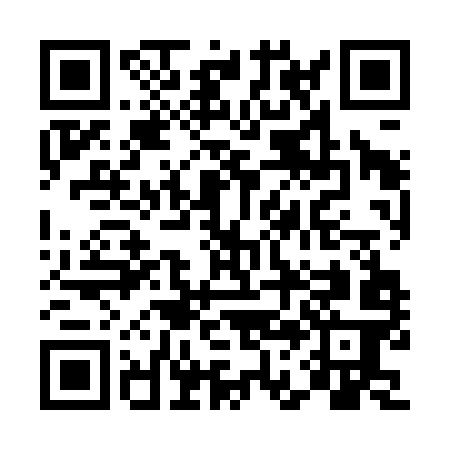 Prayer times for Notre-Dame-des-Champs, Ontario, CanadaMon 1 Jul 2024 - Wed 31 Jul 2024High Latitude Method: Angle Based RulePrayer Calculation Method: Islamic Society of North AmericaAsar Calculation Method: HanafiPrayer times provided by https://www.salahtimes.comDateDayFajrSunriseDhuhrAsrMaghribIsha1Mon3:205:181:066:298:5410:512Tue3:215:181:066:298:5410:513Wed3:225:191:066:298:5310:504Thu3:235:201:076:298:5310:495Fri3:245:201:076:298:5310:486Sat3:265:211:076:288:5210:487Sun3:275:221:076:288:5210:478Mon3:285:231:076:288:5110:469Tue3:295:231:076:288:5110:4510Wed3:315:241:076:288:5010:4411Thu3:325:251:086:278:5010:4312Fri3:335:261:086:278:4910:4113Sat3:355:271:086:278:4810:4014Sun3:365:281:086:268:4810:3915Mon3:385:291:086:268:4710:3816Tue3:395:301:086:268:4610:3617Wed3:415:311:086:258:4510:3518Thu3:425:321:086:258:4510:3319Fri3:445:331:086:248:4410:3220Sat3:465:341:086:248:4310:3021Sun3:475:351:086:238:4210:2922Mon3:495:361:086:238:4110:2723Tue3:515:371:086:228:4010:2624Wed3:525:381:096:228:3910:2425Thu3:545:391:096:218:3810:2226Fri3:565:401:096:208:3610:2027Sat3:575:411:086:208:3510:1928Sun3:595:421:086:198:3410:1729Mon4:015:431:086:188:3310:1530Tue4:035:441:086:188:3210:1331Wed4:045:461:086:178:3010:11